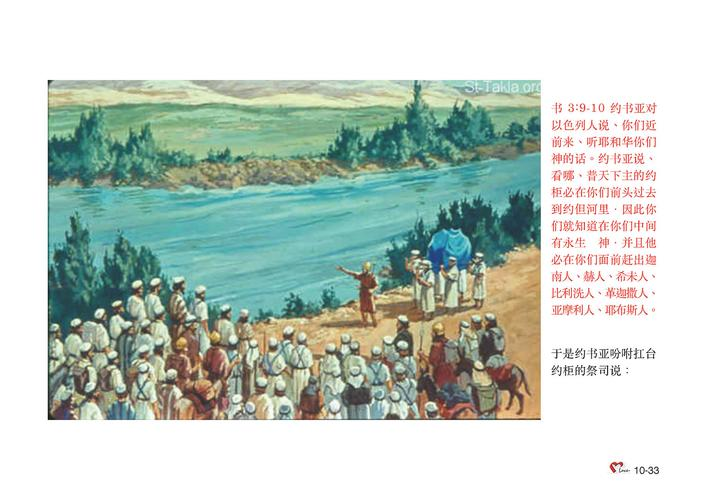 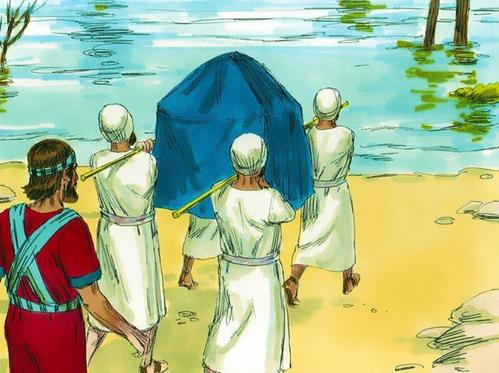 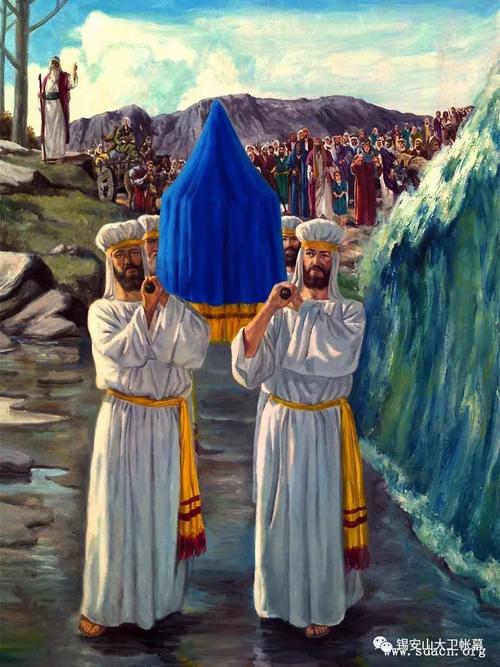 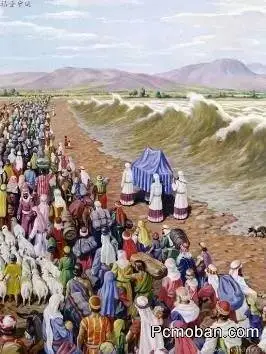 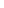 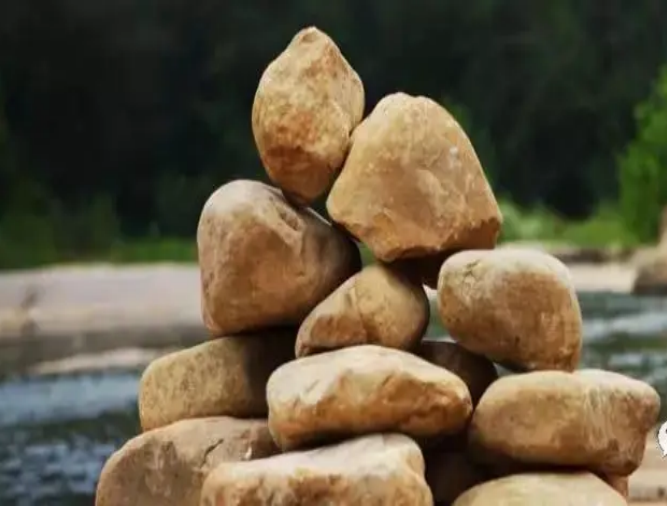 创世记：   1、上古时期四件大事    2、以色列民族四大先祖出埃及记： 1、出埃及    2、传律法    3、造会幕利未记：   1、礼仪律    2、卫生律    3、道德律民书记：   1、首次准备进迦南   2、旷野漂流四十年    3、二次准备进迦南申命记：   1、摩西首次讲论——历史回顾     2、摩西二次讲论——重申律法    3、摩西三次讲论：律法功用      4、摩西临终赠言约 书 亚 记进入迦南            征服迦南                    分配迦南             最后遗训约书亚记第三、四章查经主题：约书亚带领以色列人过约旦河/勇过约旦河内容：以色列百姓在神教导下跟随约书亚过约旦河进入迦南地。以色列人过河之后，约书亚让十二支派从河床扛回十二块石头，以此为记号，让以色列民世世代代不忘主恩，铭记心中。分段：过河前：  1：1-13①1-6：   过河方法准备：跟定约柜，要自洁    ②7-13：  过河心态准备：尊大约书亚，顺服神带领  过河中：  1：14-2：18①1：14-17：  概述全民过河：抬约柜的祭司先入水，百姓从干地上过去。②2：1-18：   详述全民过河：河中取石，百姓先过去，最后祭司上岸。   过河后：  2：19-24①2：19-20：  立石为証②2：21-24：  铭记主恩   真理分享，运用：过约旦河，包括圣经中其他过河给我们怎样属灵的教导？①过伯拉大河   书24：1-3  14-15      亚伯拉罕蒙拣选 ==》救恩计划展开②过红海       出14                  选民出埃及脱离奴隶得释放==》成为属神子民③过约旦河     书3-4                 进入应许之地        ==》过上得胜的生活运用：我生命中的过河：来到日本？成为负责人、骨干？立在吉甲十二石给我们怎样的啓发？立石为记，这样记念神的恩典，有长久的教育意义，不仅是为了当世的人，也是为他们的子孙。我们如果不希望救恩在我们这一代止住，就应该注重对后代的传承，把神大能的作为记载下来。常常数算主恩，一起分享，鼓励。福音的开始，不是在远方，先要将神的大能大德，传给自己的子孙。运用：将神的恩典记录下来。见证给下一代，家庭祭坛，让下一代传承信仰，事奉教会抬约柜的祭司最先入水，最后上岸，直到百姓全部安全过河。对此我们有何心得，体会？神曾经叫摩西伸杖使红海分开，让以色列人走干地过去（出14：21-22），这里神却要祭司在约旦河水里站住。没想到河水也分开，百姓走干地过去。这些神迹告诉以色列人，神必守祂的应许。他是信实的。他使百姓安然出埃及，亦保守进入美地。同时也看到了第一次是摩西伸杖，第二次是祭司要脚先踏入河水。告诉我们选民信仰的成长。今天我们也当学会成长。成为吃干粮的大人，成为自立、自养、自传的精兵。运用：自觉的信仰，带领家人，事奉教会，传扬福音1-4章5-12章13-22章23-24章